Potvrdenie objednávky:	D200099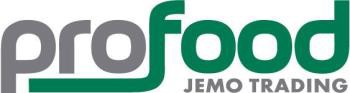 Dodanie je oslobodené od dane.Objednávka bude spracovaná až po jej potvrdení.Objednávka č.:	20017074	Dátum prijatia objednávky :	19.02.2020Kontaktná osoba:	xxxxxxxxxx	Splatnosť faktúry (počet dní):	14Kód tovarun1402Jednotková cenaMnožstvo kg / ksSadzba DPHCena bez DPHDPHR7001RIDASCREEN®  Gliadin315,00 €51 575,00 €Expirácia: 01/2021	Šarža: 13259R7016Kokteilový roztok415,00 €1415,00 €Expirácia: 06/2022	Šarža: 24040R7102RIDASCREEN®FAST  Soya295,00 €1295,00 €Expirácia: 06/2021	Šarža: 13339DOPDoprava15,00 €115,00 €Cena bez DPH :Cena bez DPH :2 300,00 €2 300,00 €2 300,00 €Vybavuje:xxxxxxxxxxxxxDPH 10% :DPH 10% :0,00 €0,00 €0,00 €DPH 20% :DPH 20% :0,00 €0,00 €0,00 €Spolu k úhrade :Spolu k úhrade :2 300,00 €2 300,00 €2 300,00 €Ceny budú prepočítané na CZK aktuálnym kurzom zo dňa fakturácieCeny budú prepočítané na CZK aktuálnym kurzom zo dňa fakturácieCeny budú prepočítané na CZK aktuálnym kurzom zo dňa fakturácieCeny budú prepočítané na CZK aktuálnym kurzom zo dňa fakturácieCeny budú prepočítané na CZK aktuálnym kurzom zo dňa fakturácieCeny budú prepočítané na CZK aktuálnym kurzom zo dňa fakturácieCeny budú prepočítané na CZK aktuálnym kurzom zo dňa fakturácie